Engagement inscriptions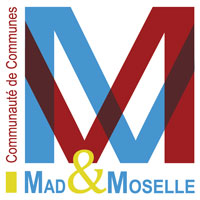 Accueil de loisirsVacances d’Ete 20214 sites d’accueil seront ouverts sur le mois de juillet. Afin d’accueillir un maximum d’enfants, vous ne pourrez pas choisir le lieu d’accueil, nous essayerons dans la limite du possible de vous proposer le plus proche. Un transport collectif pourra éventuellement être organisé.Je soussigné(e) M. ou Mme                                                           Représentant(e) légal(e) m’engage à inscrire :Mon enfant 																	 né(e) le            /            /Cochez de 1 à 4 en fonction de vos préférences géographiques par rapport à votre lieu de travail.              Onville 	Corny     	Chambley	ThiaucourtCochez de 1 à 4 en fonction de vos préférences géographiques par rapport à votre lieu de travail.              Onville 	Corny     	Chambley	ThiaucourtCochez de 1 à 4 en fonction de vos préférences géographiques par rapport à votre lieu de travail.              Onville 	Corny     	Chambley	ThiaucourtCochez de 1 à 4 en fonction de vos préférences géographiques par rapport à votre lieu de travail.              Onville 	Corny     	Chambley	ThiaucourtVotre enfant a-t-il déjà un dossier d’inscription dans une structure ? Laquelle ? Courriel obligatoire: Clôture des inscriptions impérative au 25 juin 2021Signature des parents :Du 7 au 9/07/21LundiMardiMercrediJeudiVendrediPré accueil 7h30-9hJournéePost accueil 17h-18hDu 12 au 16/07/21LundiMardiMercrediJeudiVendrediPré accueil 7h30-9hJournéePost accueil 17h-18hDu 19 au 23/07/21LundiMardiMercrediJeudiVendrediPré accueil 7h30-9hJournéePost accueil 17h-18hDu 26 au 30/07/21LundiMardiMercrediJeudiVendrediPré accueil 7h30-9hJournéePost accueil 17h-18h